Mini-viering voor kinderenZet een waxinelichtje op tafel en steek het aan.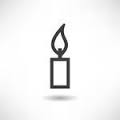 We gaan beginnen met een kruisteken.In de naam van de Vader en de Zoon en de Heilige Geest, Amen.Kruisteken en kaars:  groet aan elkaar en aan God.We zeggen gedag tegen God. Dat doen we met het kruisteken. En we steken een kaarsje aan. Zo weten we met een lichtje dat God bij ons is.Zitten we lekker? Zijn de knuffeltjes er ook bij?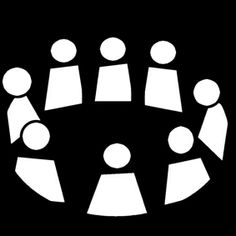 We beginnen met een liedje om te danken voor de nieuwe dag.Dank U voor deze nieuwe morgenDank U voor elke nieuwe dag,Dank U dat ik met al mijn zorgen bij U komen mag.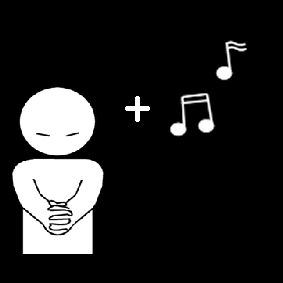 Dank U voor alle bloemengeurenDank U voor ieder klein geluk,Dank u voor alle held’re kleuren,Dank u voor muziek.Dank U, uw liefde kent geen grenzen,Dank U, dat ik nu weet daarvan,Dank u, o God ik wil u danken, dat ik danken kan!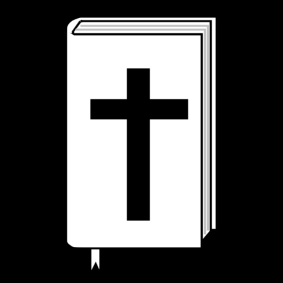 Verhaaltje.   Naar Joh. 14; 15-21Jezus sprak wel vaker met zijn leerlingen over hoe het zou zijn als Hij er niet meer was… als Hij dood zou zijn. Hoe moesten ze dan verder met hun leven?Kón dat wel??Jezus zei: ”Ik laat jullie niet alleen, er komt een helper, die noemen we “de Heilige Geest”, een bijzondere kracht, die altijd bij je is, diep van binnen. Als je leeft zoals Ik jullie geleerd heb en heb voorgedaan, dan laat je ook zien dat je echt bij Mij wilt horen, dat je van Mij gehouden hebt. Dat Ik belangrijk was in jouw leven. Die Heilige Geest, die geeft jou, diep van binnen steeds goede raad en kracht. Die helpt je ook om je Mij te blijven herinneren aan Mijn leven en te blijven doen wat Ik gedaan heb. En je weet: alles wat Ik gedaan heb had te maken met de Liefde van God, met Zijn Naam: Ik zal er zijn voor jou!!Houd dat nu bij elkaar, probeer dat vast te houden bij alles wat je doet.Dan zul je merken dat Ik je niet alleen laat, maar zo altijd bij je blijf.”Dat zei Jezus.Dit was het verhaaltje.Jezus laat ons niet alleen. Als je veel van iemand houdt, dan denk je vaak aan zo iemand, dat is erg fijn. Dan leeft die een beetje in je hart en dat geeft een fijn gevoel, en kracht.Ook als die persoon overleden is, dan kun je toch denken: ik ga mijn best doen om nèt te zijn zoals hij/zij. En dan geeft dat weer moed om verder te gaan.Dat bedoelde Jezus ook. Zo werkt dat met die Heilige Geest. Die maakt “héél”. Heilig en heel zijn 2 woorden die een beetje op elkaar lijken. En dat helpt!Door niet te vergeten blijft iemand van wie je houdt altijd bij je! En dát geeft kracht!Liedje na het bijbelverhaal (eventueel) Handen heb je om te geven,Van je eigen overvloed,En een hart om te vergeven wat een ander jou misdoet.Open je oren om te horen,Open je hart, voor alleman  (2x)Oren heb je om te horen
Naar een mens die vrede is 
En een hart om te geloven in een geest die liefde is.   Open je oren…..Samen bidden: 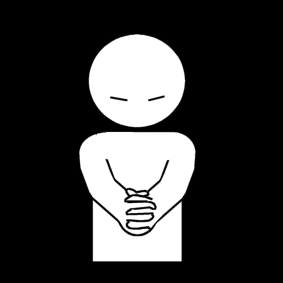 We vouwen onze handen en oogjes toe:Lieve God,  We hebben een mooi verhaal gehoord over Jezus en over U.Als wij straks weer gaan spelen, wilt u dan bij ons zijn en ons helpen goed aan anderen te denken?Dank u wel voor alles wat u ons geeft!Amen.Afsluiten met Onze Vader.Onze Vader, die in de hemel zijt,
uw naam worde geheiligd,
uw rijk kome,
uw wil geschiede
op aarde zoals in de hemel.
Geef ons heden ons dagelijks brood
en vergeef ons onze schulden,
zoals ook wij vergeven aan onze schuldenaren,
en breng ons niet in beproeving
maar verlos ons van het kwade.   AmenIk dank U Heer, voor deze dag,Die ik van U ontvangen mag.Wilt u mij helpen bij wat ik doe?Zo kom ik het fijnste naar de avond toe.Kruisteken tot slot.Kleurplaat om samen te kleuren, Volgende week weer een nieuwe viering!